Применение расстановок по методу Берта Хеллингера  в работе с замещающими семьями  БУ «Центр социальной помощи семье и детям «Зазеркалье»Л.Ю. Арефьева, заведующий отделением  психолого-педагогической помощи, «Сектор постинтернатного сопровождения детей-сирот», «Экстренная детская помощь» бюджетного учреждения Ханты-Мансийского автономного округа – Югры «Центр социальной помощи семье и детям «Зазеркалье»;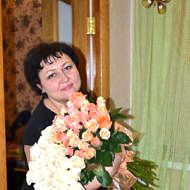 Т.Г. Баталина, психолог отделения психолого-педагогической помощи, «Сектор постинтернатного сопровождения детей-сирот», «Экстренная детская помощь» бюджетного учреждения Ханты0-Мансийского автономного округа – Югры «Центр социальной помощи семье и детям «Зазеркалье»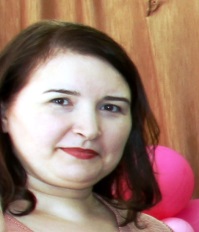 Психолого-педагогическое сопровождение замещающей семьи является приоритетной задачей в устройстве детей, так как адекватно решает проблему снижения количества детей-сирот. Семьи будущих замещающих родителей должны проходить этап серьезной подготовки, так как знания и навыки, которые они приобретают в этот период, помогают им справиться с неизбежно возникающими проблемами в дальнейшем. Анализ сложностей и проблем, с которыми сталкиваются приемные родители, показал, что при внешнем порыве потенциальных приемных родителей к приему ребенка в семью остается их внутренняя неготовность.  Наблюдается незнание особенностей развития депривированных детей и трудностей, с которыми возможны столкновения в процессе воспитания приемных детей, неготовность самих детей к проживанию в семье. Нередко важной проблемой становится информационная изолированность приемных семей, когда они боятся проконсультироваться со специалистом по семейным трудностям, «замалчивают» проблему или просто не знают, к кому обратиться. И это еще не все факторы, которые являются причинами увеличения количества возврата детей из приемных семей в детские дома. Специалисты  бюджетного учреждения Ханты-Мансийского автономного округа - Югры  «Центр социальной помощи семье и детям «Зазеркалье» создают условия для формирования профессиональных компетенций замещающих родителей. Для сопровождения замещающих семей специалистами используются комплексы диагностических методик, беседы, анкеты, опросники, проективные методики и т.д., позволяющие оценить ситуацию в семье. В своей работе психологи используют расстановки по методу Берта Хеллингера. Метод является одним из наиболее эффективных быстродействующих современных психологических практик, неоднократно подтвержденных в работе с различными семьями, в том числе и с замещающей семьей. Своим появлением метод расстановки обязан Берту Хеллингеру, немецкому психотерапевту. Обобщив свой многогранный опыт в философии, богословии, педагогике, различных направлениях психологии, он смог выявить закономерности, которые приводят к трагическим конфликтам между членами семьи. Расстановка - это работа на опознавание глубины подсознательных процессов, формирующих проблему, с целью найти ее решение. Метод расстановки является системным, то есть работает с проблемами системного характера (семейными, родовыми, организационными и т.д.), и краткосрочным -  метод отличается малым количеством встреч с психологом и большими интервалами между ними. Ориентированность на решение означает, что в фокусе работы психолога – поиск решения, а не анализ самой проблемы.В основе работы расстановки лежит тот феномен, что люди берут на себя роль другого человека, о котором не имеют никакой информации.  При этом они способны воспринимать и чувствовать то же  и так же, как те, кого они способны воспринимать и  чувствовать, кого они замещают. Феномен называется «замещающее восприятие», а люди, выбранные на определенные роли, - «заместителями». Заместители, озвучивая свои состояния и переживания, позволяют психологу восстановить ход событий семейной истории и постепенно, шаг за шагом распутать клубок семейных взаимоотношений. Вернуть в систему исключенных, выстроить правильную иерархию, разобраться с балансом. Работа ведется при помощи добавления, перемещения заместителей в поле расстановки, применяются различные техники и ритуалы. Показателем верности решения для данной системы является комфортное состояние всех участников расстановки (ровные чувства, отсутствие дискомфорта в теле и т.д.), признаки физического и психического облегчения у клиента.Работа ведется на разных уровнях восприятия клиента: зрительном, тактильном, аудиальном, ментальном, эмоциональном. Общее во всех расстановках: проживание клиентом нового опыта в безопасном пространстве. Человек получает новую информацию о своей ситуации с точки зрения системы, проживает эту ситуацию в расстановке по-новому, тем самым приобретая новую модель поведения и новое восприятие. Лучший способ понять, как работает расстановка – принять в ней участие в роли заместителя. 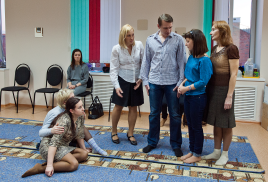 В результате он может не только увидеть корень своей проблемы со стороны, но и попробовать найти ее решение в процессе расстановки, осознать, по возможности изменить ситуацию. Расстановки не являются чудодейственным средством. Результат во многом зависит от самого клиента, от его настроя, собранности и готовности к переменам. Практическим путем было подсчитано, что эффективность расстановки составляет 75%. Это очень высокий процент. Для сравнения, психоанализ эффективен только в 5-7%. Метод расстановки является системным и позволяет работать с широким кругом проблем. В работу не принимаются только нереалистичные запросы.Запрос на расстановку – это краткая формулировка проблемы, которая волнует замещающую семью. Обычно это несколько фраз, которые описывают существующую ситуацию. Очень важно при озвучивании запроса выяснить то, чего действительно хочет клиент. Какие факты заставили вас обратиться за помощью. Что будет хорошим результатом. Работа психолога строится на принципе конфиденциальности.Какую именно расстановку проводить – зависит от запроса замещающей семьи или её членов. Проблемы, которые наиболее часто озвучиваются замещающими семьями,  в качестве запроса на расстановку: проблемные взаимоотношения в семье (супружеские, с родителями, с детьми),  проблемы поведения у приемных детей, проблемы со здоровьем, депрессия, неуспеваемость подопечных в школе, отсутствие отношений в паре, частые потери (моральные, материальные, прочие), хроническое отсутствие денег, самоповреждающее поведение (несчастные случаи, экстремальные ситуации), отношения в семьях с приемными детьми; сложности при наличии повторных браков; развод, наличие чувств (тревога, зрелость, ревность и др.), бесплодие, диагностика отношений, недостаток жизненных сил, апатия, нарушение аппетита, недостаток любви к себе, низкая самооценка, нарушение детско-родительских отношений, непринятие себя в роли родителей и др.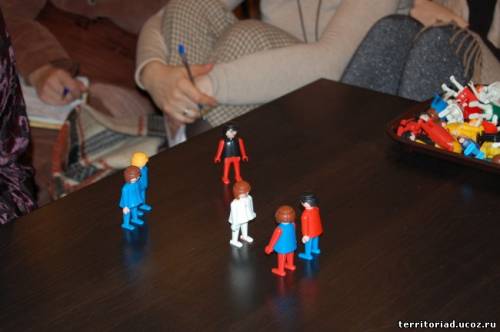 Психологи отделения психолого-педагогической помощи расстановки по методу Берта Хеллингера применяют в групповой форме с кандидатами в замещающие родители на занятиях школы семейного воспитания «Замещающая семья от «А» до «Я». В период с января 2015 по сентябрь 2016   в  групповом занятии «Тайна усыновления»  приняли участие 72 кандидата в замещающие родители. В результате проведенной работы с кандидатами в замещающие родители- происходит осознание всей серьезности принятия ребенка в семью;- появляется полная картина ожидаемых или предполагаемых проблем приемных родителей; - принимается решение об отказе от дальнейшего обучения в школе семейного воспитания.Психологическая работа с замещающей семьей ведется и при индивидуальном консультировании. При поддержке психолога, который помогает найти и понять себя, разобраться в себе, справиться со сложной ситуацией в жизни, определиться со своими жизненными задачами, целями и способами их достижения, проводятся расстановки. Суть расстановки заключается в том, что заявленная замещающими родителями проблема под руководством психолога расставляется в пространстве с помощью заместителей (участников тренинга, стульев, бумаги, игрушек). В процессе  консультирования  используются различные методы психологической работы, в частности: различные варианты расстановки (работа проводится без группы «заместителей»: расстановка на якорях, расстановки в воображении, полярная терапия, гимнастика мозга, работа с генограммой (семейным древом), арттерапия, другие необходимые практические методы и методики).  В результате клиент  может не только увидеть корень своей проблемы со стороны, но и попробовать найти ее решение в процессе расстановки, осознать, по возможности, изменить ситуацию. Применяя данный метод при индивидуальном психологическом консультировании, расстановка  проводится в контексте всей родовой системы. Это значительно повышает эффективность психологической помощи. На консультации клиенты могут найти свое место в семье или родовой системе, а значит – в социуме и в жизни. Индивидуальное консультирование с применением расстановок по  методу Берта Хеллингера прошли 27 замещающих семей, и у них разрешились разного рода проблемы: в детско-родительских взаимоотношениях – у 12%, ушли страхи – у 14%, разрешен внутриличностный конфликт – у 18%, улучшились отношения в семьях с приемными детьми – у 54% респондентов, повысилась успеваемость в школе у 9% детей, разрешились проблемы поведения у 12% детей.Расстановки по методу Берта Хелленгера – это сравнительно новый, но уже очень хорошо зарекомендовавший себя метод профессиональной помощи. Системные расстановки хорошо помогают решить личные внутренние проблемы человека, построить отношения с партнерами, членами  семьи и другими людьми. Расстановки быстро и эффективно помогают человеку увидеть и устранить причину  психосоматических расстройств. 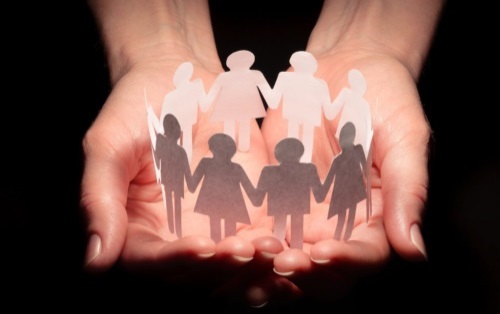 